ที่ มท ๐๘10.7/ว	กรมส่งเสริมการปกครองท้องถิ่น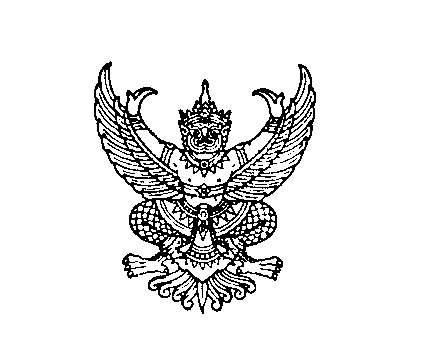 	ถนนนครราชสีมา กทม. ๑๐๓๐๐						         สิงหาคม ๒๕64เรื่อง  	การดำเนินการตามมาตรการอำนวยความสะดวกและลดภาระแก่ประชาชน (การไม่เรียกสำเนาเอกสาร  ที่ทางราชการออกให้ จากประชาชน)เรียน	ผู้ว่าราชการจังหวัด ทุกจังหวัดอ้างถึง  หนังสือกรมส่งเสริมการปกครองท้องถิ่น ด่วนที่สุด ที่ มท 0810.7/ว 1010 ลงวันที่ 30 มีนาคม 2563สิ่งที่ส่งมาด้วย  1. สำเนาหนังสือสำนักงาน ก.พ.ร. ด่วนที่สุด ที่ นร 1200/ว 24 ลงวันที่                              24 สิงหาคม 2564                                                                                      จำนวน 1 ชุด                                                	2.	แบบรายงานการดำเนินการตามแนวทางการดำเนินการไม่เรียกรับสำเนาเอกสาร                         ที่ทางราชการออกให้จากประชาชน                                                                 จำนวน 1 ชุด			ตามที่กรมส่งเสริมการปกครองท้องถิ่น ได้ซักซ้อมความเข้าใจเกี่ยวกับแนวทางการดำเนินการ               ตามมาตรการอำนวยความสะดวกและลดภาระแก่ประชาชน (การไม่เรียกสำเนาเอกสารที่ทางราชการออกให้                      จากประชาชน) ให้ถือปฏิบัติ รายละเอียดตามหนังสือที่อ้างถึง นั้น			กรมส่งเสริมการปกครองท้องถิ่นได้รับแจ้งจากสำนักงาน ก.พ.ร. ได้ตรวจสอบการดำเนินการของหน่วยงานของรัฐ พบว่า ยังมีการเรียกสำเนาเอกสารที่ทางราชการออกให้ จากประชาชน และได้รับ                 ข้อร้องเรียนของประชาชน เกี่ยวกับการไม่ได้รับความสะดวกในการขอรับบริการจากภาครัฐเป็นจำนวนมาก โดยเฉพาะอย่างยิ่งในสถานการณ์การแพร่ระบาดของโรคติดเชื้อไวรัสโคโรนา 2019 ซึ่งเป็นการเพิ่มภาระ                  และไม่อำนวยความสะดวกให้กับประชาชน ประกอบกับนายกรัฐมนตรี (พลเอก ประยุทธ์ จันทร์โอชา)                          ได้มีข้อสั่งการให้สำนักงาน ก.พ.ร. กำชับให้หน่วยงานของรัฐทุกแห่ง ดำเนินการตามมาตรการดังกล่าว                    อย่างเคร่งครัดโดยเร็ว ซักซ้อมและเน้นย้ำแนวทางในการปฏิบัติตามมาตรการอำนวยความสะดวกและลดภาระแก่ประชาชน (การไม่เรียกสำเนาเอกสารที่ทางราชการออกให้ จากประชาชน) ขอความร่วมมือจังหวัด                 แจ้งสำนักงานส่งเสริมการปกครองท้องถิ่นจังหวัดและองค์กรปกครองส่วนท้องถิ่น ดำเนินการ ดังนี้ 	1. กรณีที่หน่วยงานยังไม่ได้จัดทำประกาศยกเลิกการขอสำเนาเอกสารที่ทางราชการ                     ออกให้ จากประชาชน ให้จัดทำประกาศยกเลิกการขอสำเนาบัตรประจำตัวประชาชน สำเนาทะเบียนบ้าน หรือสำเนาเอกสารอื่น ๆ รวมถึงแจ้งแนวทางการดำเนินการไม่เรียกรับสำเนาเอกสารที่ทางราชการออกให้                  จากประชาชน ให้องค์กรปกครองส่วนท้องถิ่นทราบและถือปฏิบัติอย่างเคร่งครัด พร้อมทั้งเผยแพร่ประชาสัมพันธ์ปิดประกาศให้ประชาชนทราบ ณ จุดให้บริการประชาชนทุกแห่ง และผ่านเว็บไซต์หลักขององค์กรปกครองส่วนท้องถิ่น โดยให้ดำเนินการให้แล้วเสร็จภายในวันที่ 30 กันยายน 2564 	2. เร่งรัดการแก้ไขกฎหมาย กฎ ระเบียบ ข้อบังคับ หรือประกาศในความรับผิดชอบที่มีข้อกำหนดให้ประชาชนต้องยื่นสำเนาเอกสารที่ทางราชการออกให้ประกอบการขออนุมัติ อนุญาต รับรอง รับแจ้ง หรือ                 รับจดทะเบียน และดำเนินการยกเลิกรายการเอกสารประกอบการอนุมัติ อนุญาต รับรอง รับแจ้ง หรือ                     รับจดทะเบียนที่ระบุไว้ในคู่มือสำหรับประชาชนให้สอดคล้องกับกฎหมาย กฎ ระเบียบ ข้อบังคับ หรือประกาศ ที่แก้ไขด้วย ให้แล้วเสร็จภายในเดือนธันวาคม 2564/3. การอำนวย...	3. การอำนวยความสะดวกและลดภาระแก่ประชาชน (การไม่เรียกสำเนาเอกสารที่ทางราชการออกให้ จากประชาชน) เป็นเรื่องสำคัญที่หัวหน้าหน่วยงานต้องกำกับดูแลอย่างต่อเนื่อง โดยต้องดำเนินการสื่อสาร สร้างความเข้าใจให้หน่วยงานและเจ้าหน้าที่ในสังกัดทุกระดับทราบ เห็นความสำคัญ                  และถือปฏิบัติอย่างเคร่งครัด รวมทั้งต้องติดตามและประเมินผล และตรวจสอบการดำเนินการของเจ้าหน้าที่            ว่าเป็นไปตามแนวทางที่กำหนดไว้หรือไม่	4. สำนักงาน ก.พ.ร. จะเปิดช่องทางให้ประชาชนร้องเรียนผ่านแอปพลิเคชันไลน์ (Line: @GoodGov4U) และเว็บไซต์การส่งเสริมการมีส่วนร่วมของภาคประชาชน (www.opengovernment.go.th)                เพื่อเป็นช่องทางในการส่งข้อมูลของหน่วยงานที่ยังคงเรียกรับสำเนาเอกสารที่ทางราชการออกให้  จากประชาชน           รวมถึงกำหนดมาตรการตรวจติดตามการดำเนินงานของหน่วยงานของรัฐ เพื่อเป็นการประเมินผลการดำเนินการ                ตามมาตรการอำนวยความสะดวกและลดภาระแก่ประชาชน (การไม่เรียกสำเนาเอกสารที่ทางราชการออกให้                      จากประชาชน) รวมทั้งเผยแพร่ประชาสัมพันธ์ช่องทางให้ประชาชนร้องเรียน โดยปิดประกาศให้ประชาชนทราบ                    ณ จุดให้บริการประชาชนทุกแห่ง และผ่านเว็บไซต์หลักขององค์กรปกครองส่วนท้องถิ่น 		5. ขอให้รายงานผลการดำเนินการตามมาตรการอำนวยความสะดวกและลดภาระ                   แก่ประชาชน โดยให้จังหวัดรายงานตามแบบที่กำหนด (แบบ 1 สำหรับองค์กรปกครองส่วนท้องถิ่น และแบบ 2 สำหรับสำนักงานส่งเสริมการปกครองท้องถิ่นจังหวัด) ให้กรมส่งเสริมการปกครองท้องถิ่นทราบ ภายในวันที่                       30 กันยายน 2564 ทางเอกสารและผ่านช่องทางไปรษณีย์อิเล็กทรอนิกส์ dla0810_7@dla.go.th อีกทางหนึ่งด้วย ทั้งนี้ ในกรณีที่ไม่สามารถปฏิบัติตามแนวทางดังกล่าวได้ ให้รายงานปัญหาอุปสรรคการดำเนินงาน ให้กรมส่งเสริมการปกครองท้องถิ่นทราบตามระยะเวลาที่กำหนด รายละเอียดปรากฏตาม QR Code ท้ายหนังสือฉบับนี้	จึงเรียนมาเพื่อโปรดพิจารณาขอแสดงความนับถือ อธิบดีกรมส่งเสริมการปกครองท้องถิ่น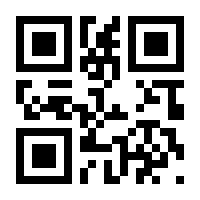 shorturl.at/goxDWกองพัฒนาและส่งเสริมการบริหารงานท้องถิ่น กลุ่มงานส่งเสริมการบริหารกิจการบ้านเมืองที่ดีท้องถิ่นโทร. ๐-๒๒๔๑-๙๐๐๐ ต่อ ๒๓2๒, โทรสาร ๐-๒๒๔1-6956ผู้ประสานงาน น.ส.ชนเนษฎ์ แก้วพุฒ 09 5669 3645